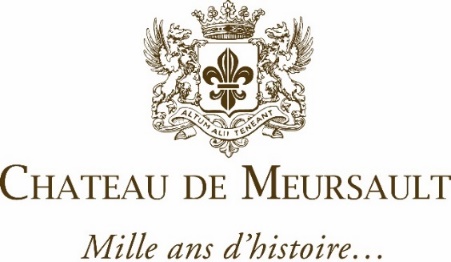 VENDANGES 2019Le Domaine du Château de Meursault, 67 Ha, 100 parcelles parmi les plus beaux terroirs de la Côte de Beaune recrute pour les vendanges 2019 du personnel H/F pour le poste de Trieur /Trieuse de raisins.Mission :   Tri de la récolte à la cuverie du domaineDate : environ 10 septembre pendant environ 12 joursRepas offert le midi, Prime d’assiduité de 10% + prime vin si présent durant la totalité des vendanges.           Contacter le : 06 71 78 85 12 ou le 03 80 26 22 79VENDANGES 2019Le Domaine du Château de Meursault, 67 Ha, 100 parcelles parmi les plus beaux terroirs de la Côte de Beaune recrute pour les vendanges 2019 du personnel H/F pour le poste de Trieur /Trieuse de raisins.Mission :   Tri de la récolte à la cuverie du domaineDate : environ 10 septembre pendant environ 12 joursRepas offert le midi, Prime d’assiduité de 10% + prime vin si présent durant la totalité des vendanges.           Contacter le : 06 71 78 85 12 ou le  03 80 26 22 79